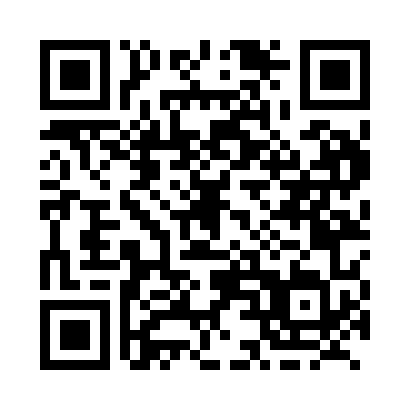 Prayer times for Daulnay, New Brunswick, CanadaWed 1 May 2024 - Fri 31 May 2024High Latitude Method: Angle Based RulePrayer Calculation Method: Islamic Society of North AmericaAsar Calculation Method: HanafiPrayer times provided by https://www.salahtimes.comDateDayFajrSunriseDhuhrAsrMaghribIsha1Wed4:236:041:196:228:3410:162Thu4:216:031:196:238:3610:183Fri4:196:011:196:248:3710:204Sat4:176:001:196:248:3810:225Sun4:145:581:186:258:4010:246Mon4:125:571:186:268:4110:267Tue4:105:551:186:278:4210:288Wed4:085:541:186:288:4410:309Thu4:065:521:186:288:4510:3210Fri4:045:511:186:298:4610:3411Sat4:015:501:186:308:4810:3612Sun3:595:481:186:318:4910:3813Mon3:575:471:186:318:5010:4014Tue3:555:461:186:328:5110:4215Wed3:535:441:186:338:5310:4416Thu3:515:431:186:348:5410:4617Fri3:495:421:186:348:5510:4818Sat3:475:411:186:358:5610:5019Sun3:455:401:186:368:5810:5220Mon3:445:391:186:378:5910:5421Tue3:425:381:196:379:0010:5622Wed3:405:371:196:389:0110:5823Thu3:385:361:196:399:0211:0024Fri3:375:351:196:399:0311:0225Sat3:355:341:196:409:0411:0426Sun3:335:331:196:419:0511:0627Mon3:325:321:196:419:0711:0728Tue3:305:311:196:429:0811:0929Wed3:295:311:196:429:0911:1130Thu3:275:301:206:439:0911:1331Fri3:265:291:206:449:1011:14